Дидактическое пособие «Сказочный сундучок»В  жизни ребёнка сказка имеет огромное значение. Она становится средством развития и воспитания с первых лет жизни. Сказка является прекрасным материалом  для развития речи, для формирования представлений об окружающем мире.У детей недостаточно сформирована потребность в самостоятельном познании окружающей действительности. Когда ребёнок сам действует с объектами, он лучше познает окружающий мир, поэтому приоритет в работе с детьми следует отдавать практическим методам обучения. На мой взгляд, одним из таких методов является дидактическое пособие «Сказочный сундучок».Дидактическое пособие для детей дошкольного возраста способствует развитию памяти, творческих способностей, коммуникативных навыков. С помощью творческих заданий дети с удовольствием изучают тему, повторяют пройденное,систематизируют полученные знания.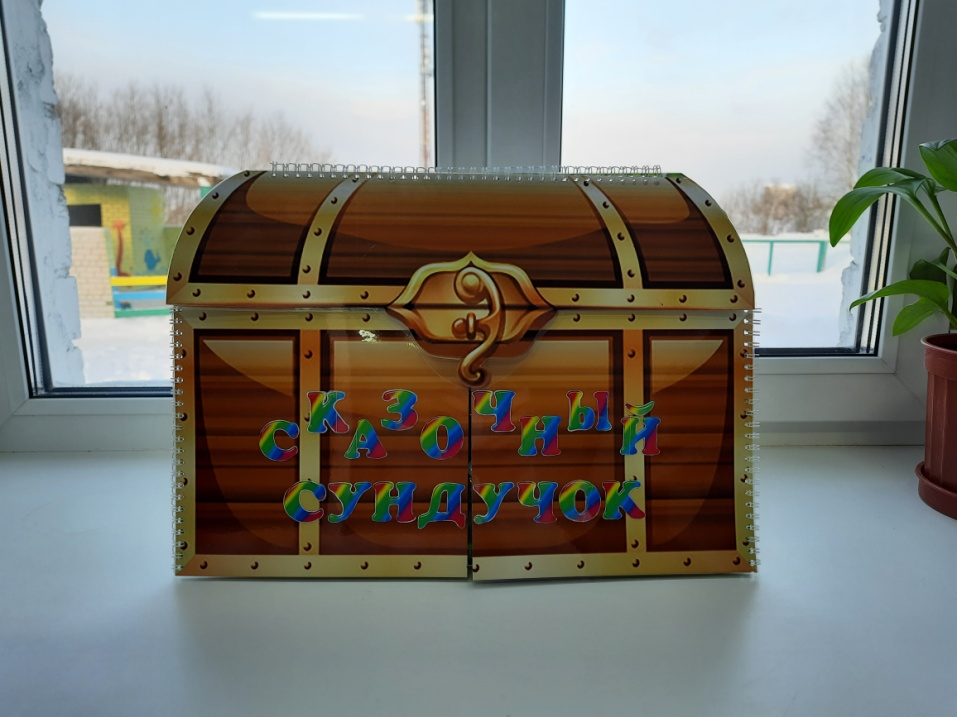 Дидактическое пособие сделанв форме сундучка. Состоит из 4 разделов, которые можно пополнять и изменять.Цель: Закрепление и обобщение знаний о сказках посредством дидактических заданий и игр.Задачи:Способствовать умению узнавать и пересказывать сказки, определять и называть героев сказок.Развивать логическое мышление, речь, внимание.Воспитывать любовь к сказкам.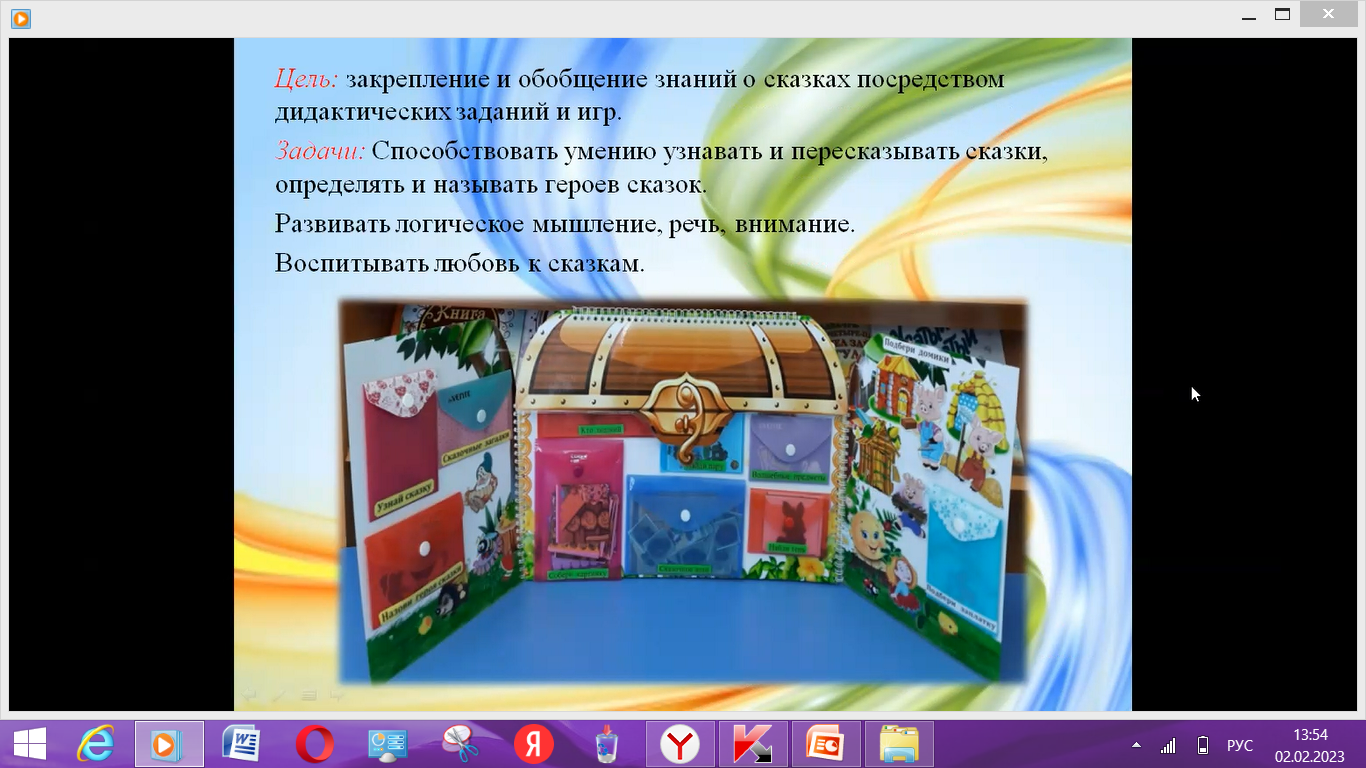 Раздел«Угадай-ка» включает в себя игровые задания:«Узнай сказку», «Назови героев сказки», «Сказочные загадки».1 задание «Узнай сказку» Цель: побуждать детей узнавать и пересказывать знакомые сказки.Задание:Детям предлагаются иллюстрации  сказок, с помощью которых они могут узнать и пересказать знакомые сказки. 2задание «Назови героев сказки» Цель:закрепление знаний о героях сказок.Задание:Ребятам предлагается изображение героев сказки. Дети называют, в каких сказках они встречаются. Например: Петух- «Заюшкина избушка», «Кот, петух, лиса» и др.3 задание  «Сказочные загадки» Цель:закрепление умения соотносить описание с персонажем сказки.Задание:Воспитатель описывает персонаж сказки, дети называют: из какой сказки этот персонаж.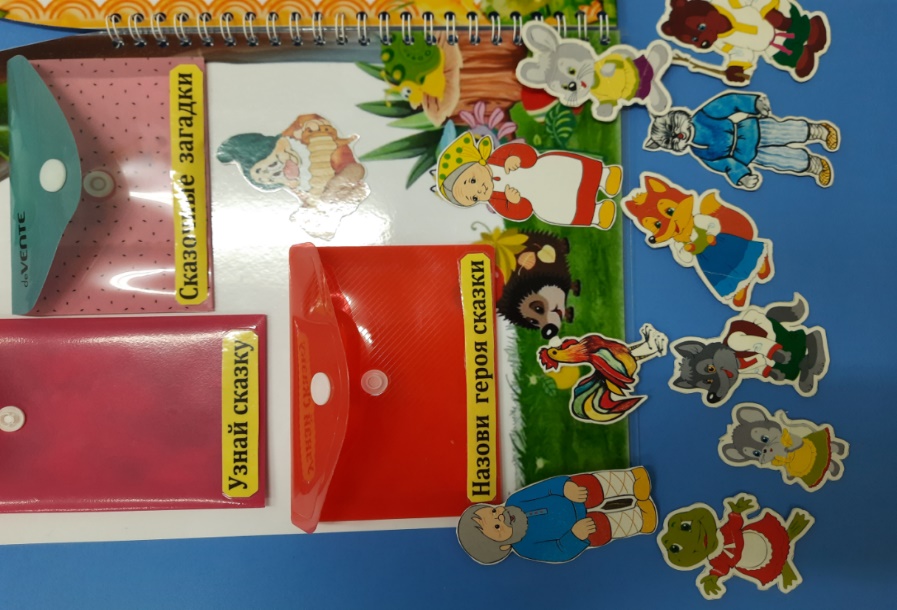 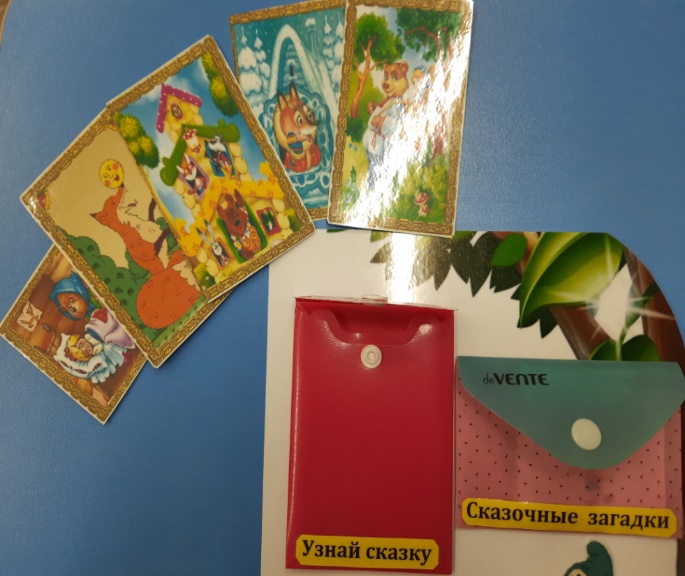 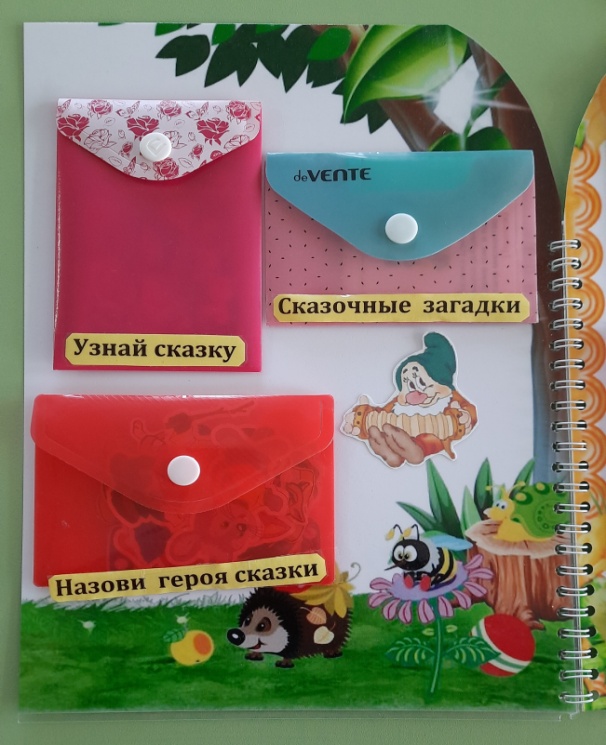 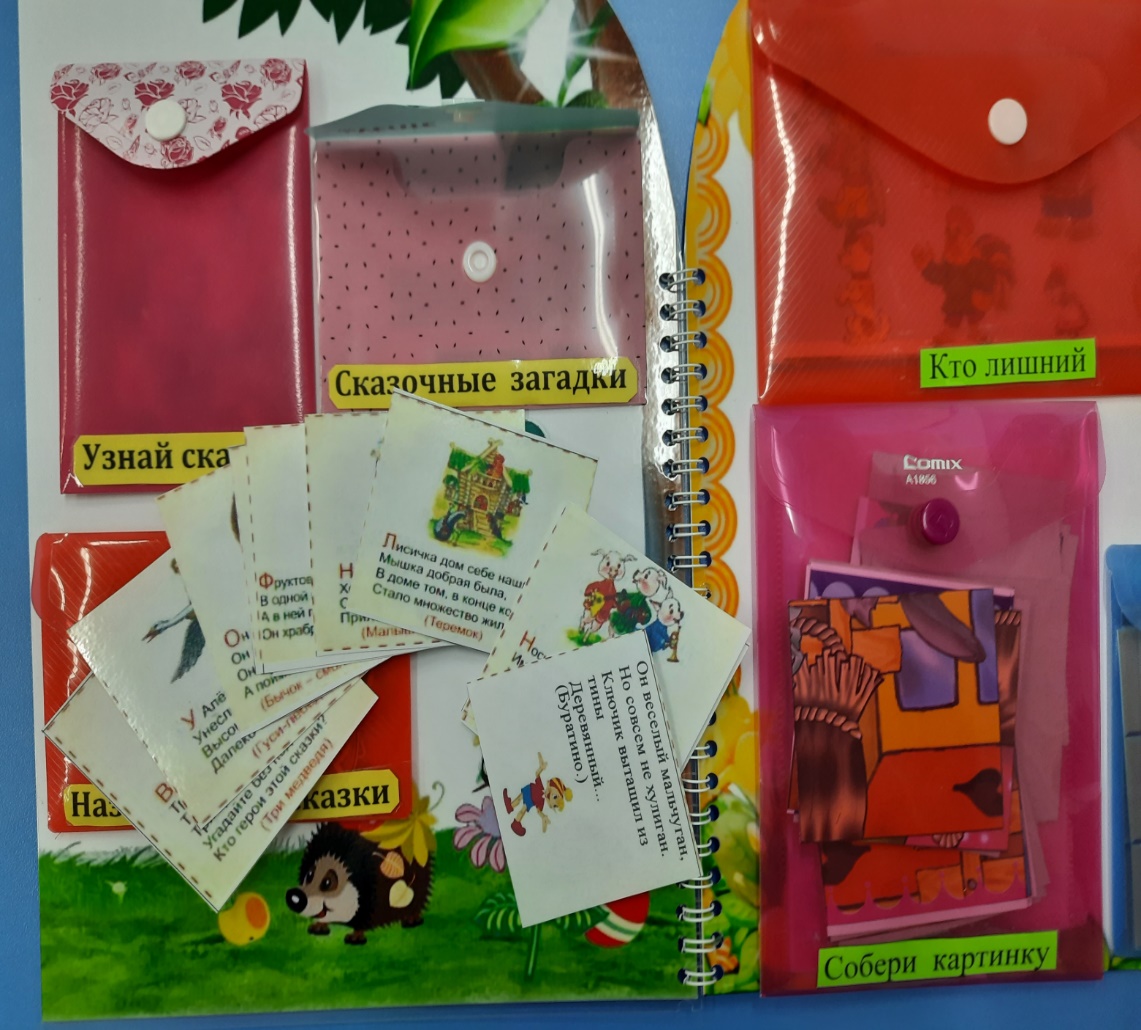 Раздел «Поиграй-ка» Включает в себя дидактические игры:«Кто лишний», «Найти пару», «Собери картинку», «Сказочное лото», «Волшебные предметы», «Найди тень», «Подбери заплатку», «Подбери домики».        1 игра «Кто лишний» Цель: формирование умения определять лишнего героя сказки. Задание:Ребятаопределяют,  какой персонаж на карточке лишний.  2 игра «Найди пару»Цель: закрепление знаний о героях сказок.Задание:Дети  находят  двух  герой из одной сказки.
 3игра  «Собери картинку» Цель: формировать умение составлять целое изображение из частей, называть сказку, действующих лиц.Задание: Ребятам было предложено составить изображение из частей, назвать сказку, действующих лиц. 4 игра «Сказочное лото»Цель: формирование умения узнавать и называть героев сказок.Задание: Дети подбирают нужную картинку и закрывают пустое окно, поясняют свои действия.5игра «Волшебные предметы» Цель: закрепление умения соотносить волшебные предметы с героем сказки.Задание: Ребята отгадывают по предмету героя сказки, в каких сказках встречается герой. 6 игра «Найди тень», «Подбери заплатку» Цель: развитие способности сравнивать предметы путём наложения.Задание:Найти нужную тень (заплатку).7 игра «Подбери домики» Цель: формировать умение определять домики для поросят и называть, из чего они построены.Задание:Ребёнку предлагается три разных домика на магните. Ребенок называет, что поросёнок держит, и прикрепляет к домику. Например: поросёнок Нуф-Нуф, держит кирпич, прикрепляем его к кирпичному домику.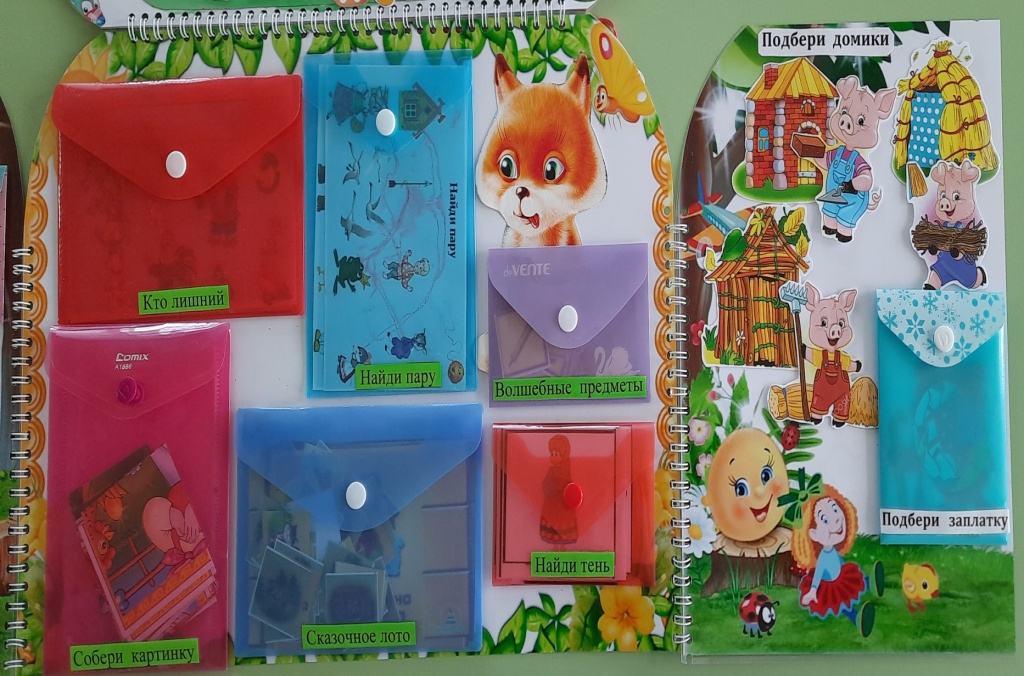 Раздел «Сказка на магнитах»Цель: формирование умения воспроизводить содержание сказки.Задание:Игра представляет собой картинки на магнитах с изображением сказочных героев, с помощью которых дети обыгрывают сказку, последовательно размещая героев на магнитную доску.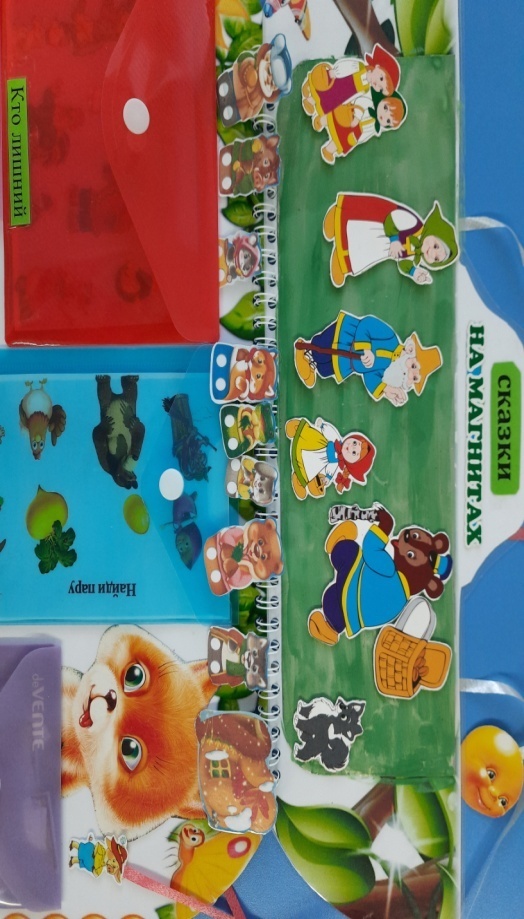 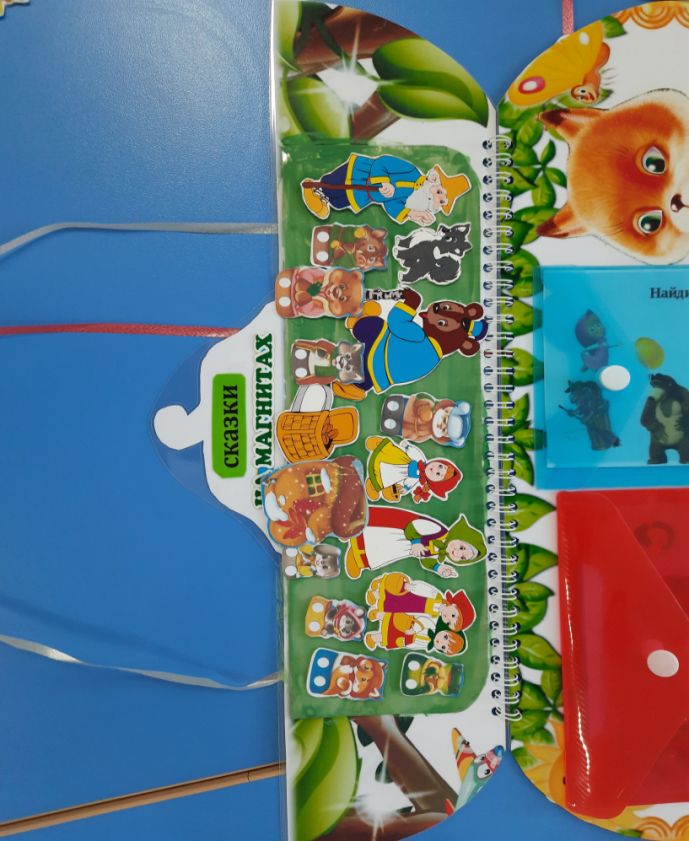 Раздел «Весёлые лабиринты»Цель: формирование умения ориентироваться в пространстве.Задание: Игра представляет собой картинки – схемы, с героями сказок. Ребёнок выбирает правильную дорожку и проводит по ней героем.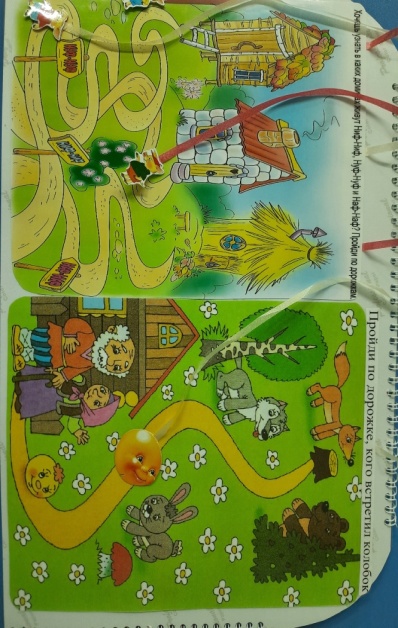 Во время игры с дидактическим пособием, дети приходят в настоящий восторг, путешествуя со своими любимыми героями по интересным сказкам, переживая с ними приключения и выполняя различные задания.Дидактическое пособие предназначено для использования в работе воспитателя и ребёнка, а также в совместной и самостоятельной деятельности.Репертуар сказок может варьировать от возраста и индивидуальных особенностей дошкольников.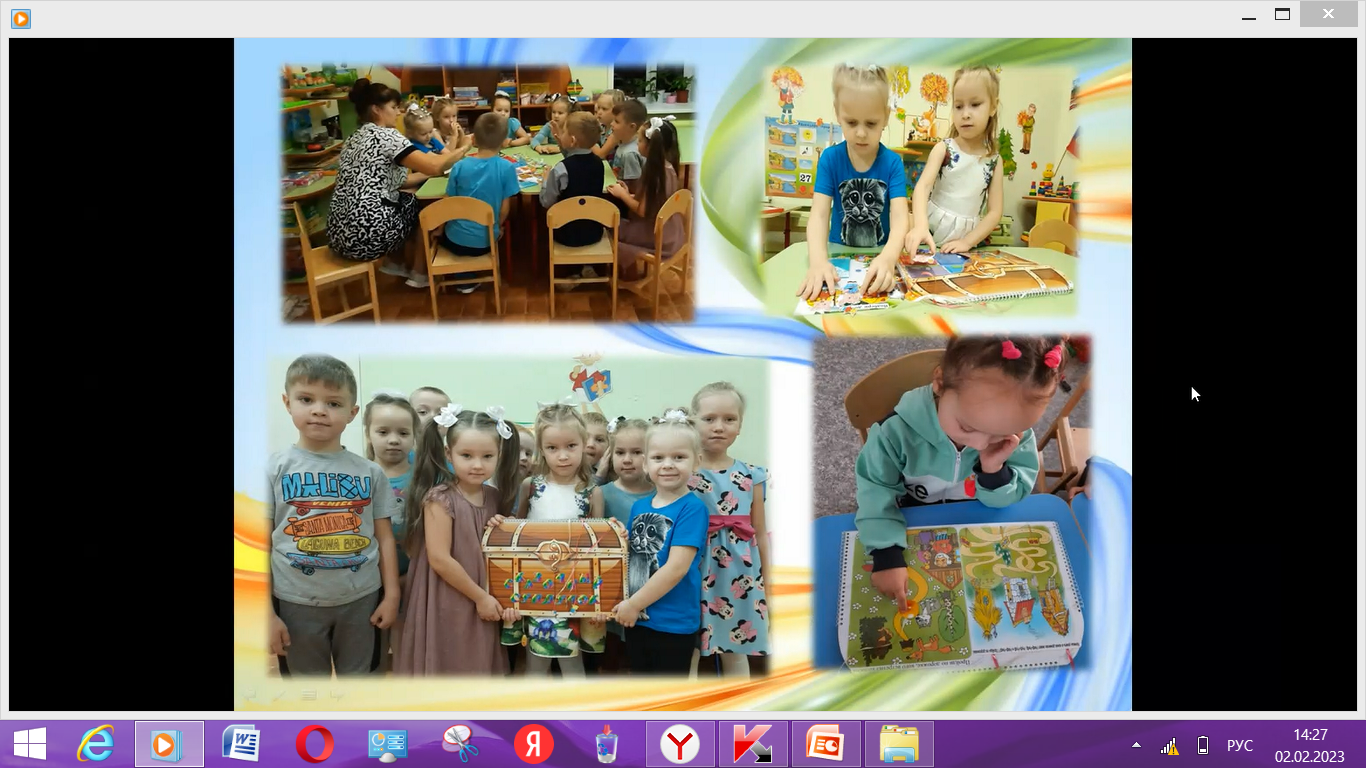 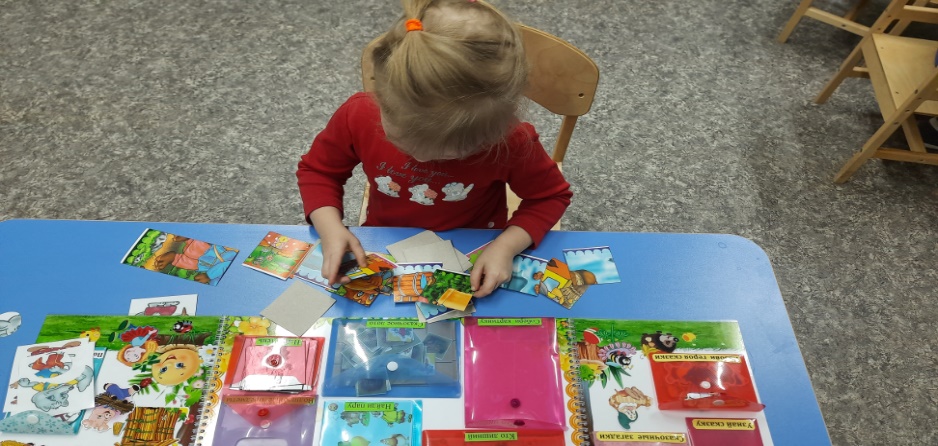 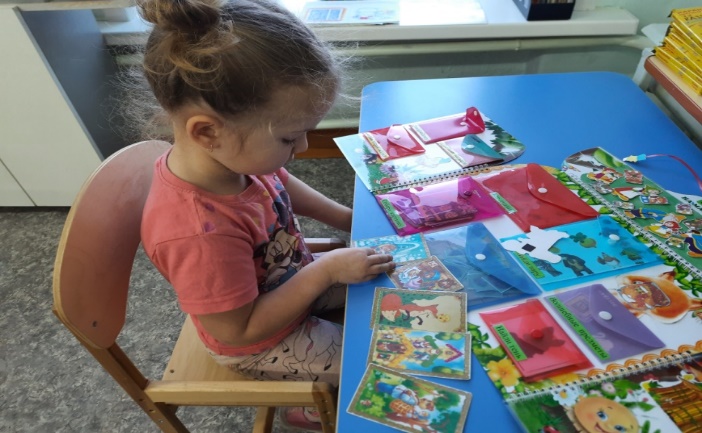 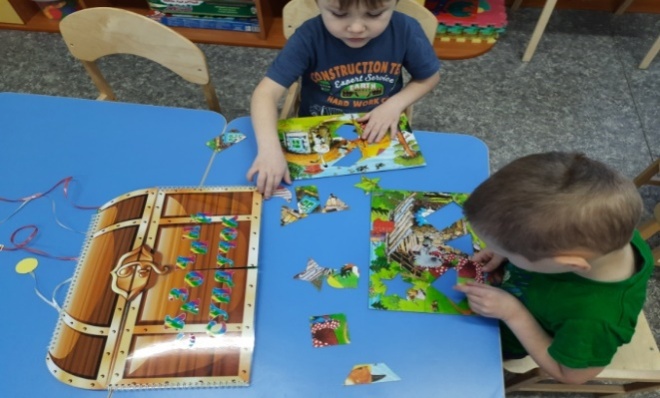 